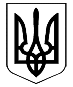                   ВЕЛИКОДИМЕРСЬКА СЕЛИЩНА РАДАБРОВАРСЬКОГО РАЙОНУ КИЇВСЬКОЇ ОБЛАСТІР І Ш Е Н Н Я Про затвердження технічної документаціїіз землеустрою щодо встановлення (відновлення)меж земельної ділянки в натурі (на місцевості)та передачу земельної ділянки у власністьв смт Велика Димерка, вул. Промислова    Розглянувши виготовлену ФОП Бондаренко К.В. технічну документацію із землеустрою щодо встановлення (відновлення) меж земельної ділянки в натурі (на місцевості) та передачу у власність земельної ділянки земель загального користування Великодимерської селищної ради, вул. Промислова, смт Велика Димерка Броварського району Київської області керуючись ст. 26 Закону України «Про місцеве самоврядування в Україні», Законом України «Про державний земельний кадастр»,  ст. ст. 12, 118 ЗКУ, враховуючи позитивні висновки та рекомендації постійної депутатської комісії з питань земельних відносин та охорони навколишнього природного середовища, селищна радаВ И Р І Ш И Л А:1. Затвердити виготовлену ФОП Бондаренко К.В. технічну документацію із землеустрою щодо встановлення (відновлення) меж земельної ділянки в натурі (на місцевості) щодо формування земель комунальної власності земель загального користування Великодимерської селищної ради по вул. Промислова, смт Велика Димерка Броварського району Київської області.2. Прийняти Великодимерській селищній раді у комунальну власність земельну ділянку земель загального користування площею 3,4858 га в смт Велика Димерка, вул. Промислова. 3.  Встановити, що  даній земельній ділянці присвоєно кадастровий       номер 3221281201:01:110:0010.4.  Землевпорядній службі внести відповідні зміні до земельно-кадастрової       документації.Селищний голова	                                                         	     А. Бочкарьовсмт Велика Димерка23 травня 2018 року№ 207   IX – VІІ